Dzień III: Liczymy motyle.Karta pracy, cz. 4, s. 29. Ćwiczenia w pisaniu litery f, F po śladzie. Dzieci chętne ćwiczą pisanie litery w liniaturze bez wzoru. „Dźwięki natury” – ćwiczenia artykulacyjne. Dziecko naśladuje odgłosy:wiatru: szy szy szydeszczu: kap, kap, kappszczół: bzz, bzz, bzzżab: kum, kum, rech, rech„Motyle” – rozwiązywanie zadań matematycznych.- na dywanikach dziecko ma zestaw guzików, które wykorzystuje do przeliczania.-na łące latały 4 żółte motyle. Przyleciało do nich 6 motyli białych i 2 motyle niebieskie. Ile motyli jest razem?- na łące latało 15 motyli. 7 z nich odleciało na sąsiednią łąkę. Ile motyli zostało?Karta pracy, cz. 4, s. 30. Posłuchaj zdań czytanych przez rodzica i wykonaj do nich ilustracje. Policz instrumenty i zamaluj lub wskaż odpowiednią ilość pól.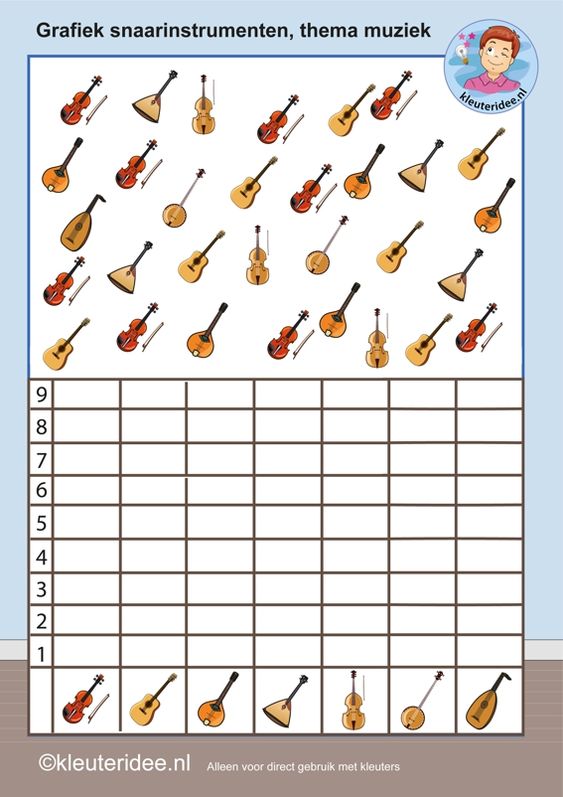 Ćwiczenia gimnastyczne:Najpierw wykonujemy ćwiczenia w wolnym tempie, później te same ćwiczenia w szybszym tempie:- unosimy przodem w górę obie ręce i opuszczamy w dół,- unosimy przodem w górę na zmianę raz prawą rękę, raz lewą.- unosimy obie ręce w górę i podskakujemy jak piłeczka,- unosimy na zmianę raz jedną nogę w górę, raz drugą,- unosimy lewą nogę w górę i próbujemy wykonać kilka podskoków na prawej nodze, zmiana nogi ćwiczącej,- wykonujemy przysiady,- wykonujemy krążenie w tył raz prawej ręki, raz lewej,- unosimy ręce w górę i podskakując jak piłeczka staramy obrócić się o 360 stopni w prawą stronę, potem w lewą stronę,- biegniemy w miejscu unosząc wysoko kolana,- bieg w miejscu z uderzaniem piętami o pośladki, - w rozkroku obunóż z ramionami w górze wykonujemy skłony tułowia w prawą i w lewą stronę, Część końcowa: Ćwiczenie oddechowe:Dziecko zabiera pasek krepiny lub bibuły, wstążki. W siadzie skrzyżnym trzyma pasek  na wysokości twarzy i dmucha tak, żeby krepina załopotała. Powtarza 6 razy.„Wesoły rysunek” – zabawa relaksacyjna. Dziecko  siada za rodzicem.  Rysuje palcem na plecach rodzica zgodnie z instrukcją, np. słońce, uśmiechniętą buzię, kwiaty itd.Karta pracy, cz. 4, s. 31. Powiedz, jak nazywają się instrumenty. Połącz je z ich cieniami. Miłego dnia Pani Renia i Pani Marta